О проведении мероприятий, приуроченных к празднованию Международного Дня учителяУправление образования администрации  муниципального образования Красноармейский район 3 октября в 14.00 (ориентировочно) в Полтавском культурном центре проводит районный праздник, посвященный Дню учителя.Рекомендуем в период с 25 сентября по 5 октября 2017 года провести цикл мероприятий, направленных на повышение престижа учительской профессии, формирование положительного общественного мнения о современном учителе.В рамках мероприятий, приуроченных к празднованию Международного дня учителя, предусмотреть чествование юбиляров и ветеранов педагогического труда, поздравительные акции, вечера-встречи, фотовыставки: «Наши лучшие учителя», «учителя-ветераны педагогического труда», праздничные концерты и т.д.Просим осветить данные мероприятия в средствах массовой информации, в том числе на сайтах ОО.Заместитель  начальникауправления образования			                                  Е.Г. Косова 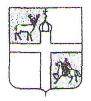 Администрациямуниципального образования Красноармейский районУПРАВЛЕНИЕ ОБРАЗОВАНИЯКрасная ул., д.110, станица Полтавская, Краснодарский край, 353800тел.: (86165) 3-11-56, факс (86165) 3-33-64ОКПО 02100131 ОГРН 1022304036501ИНН 2336011427 КПП 233601001E-mail: uo@krsrm.kubannet.ru  От 27.09.2017   № __________на №_____________от _______________Руководителям образовательных организаций 